国家科技特派员信息管理服务系统部门管理员操作说明科技特派员登记流程图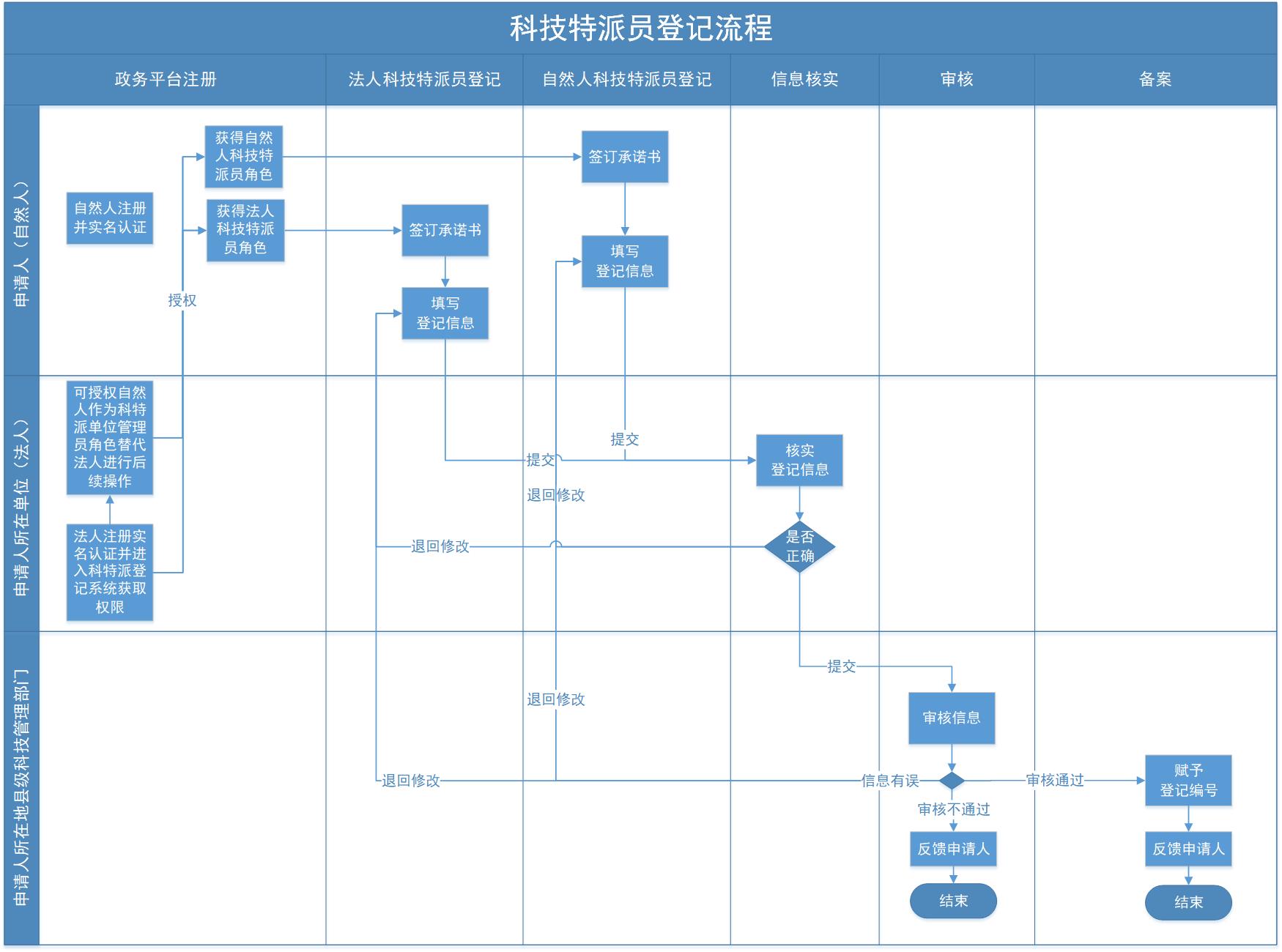 科技管理部门用户操作说明政务平台初始化用户进入国家科技特派员管理信息服务系统可以在科技部政务服务平台-服务事项中点击“科技特派员登记”进入系统；也可以在科技部政务服务平台-服务事项中点击“网站入口”进入国家科技特派员管理信息服务系统首页，点击“科技特派员管理”进入系统。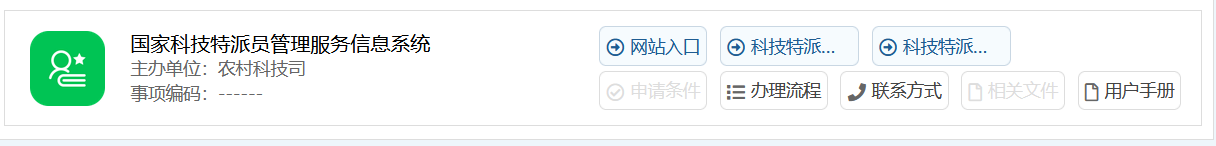 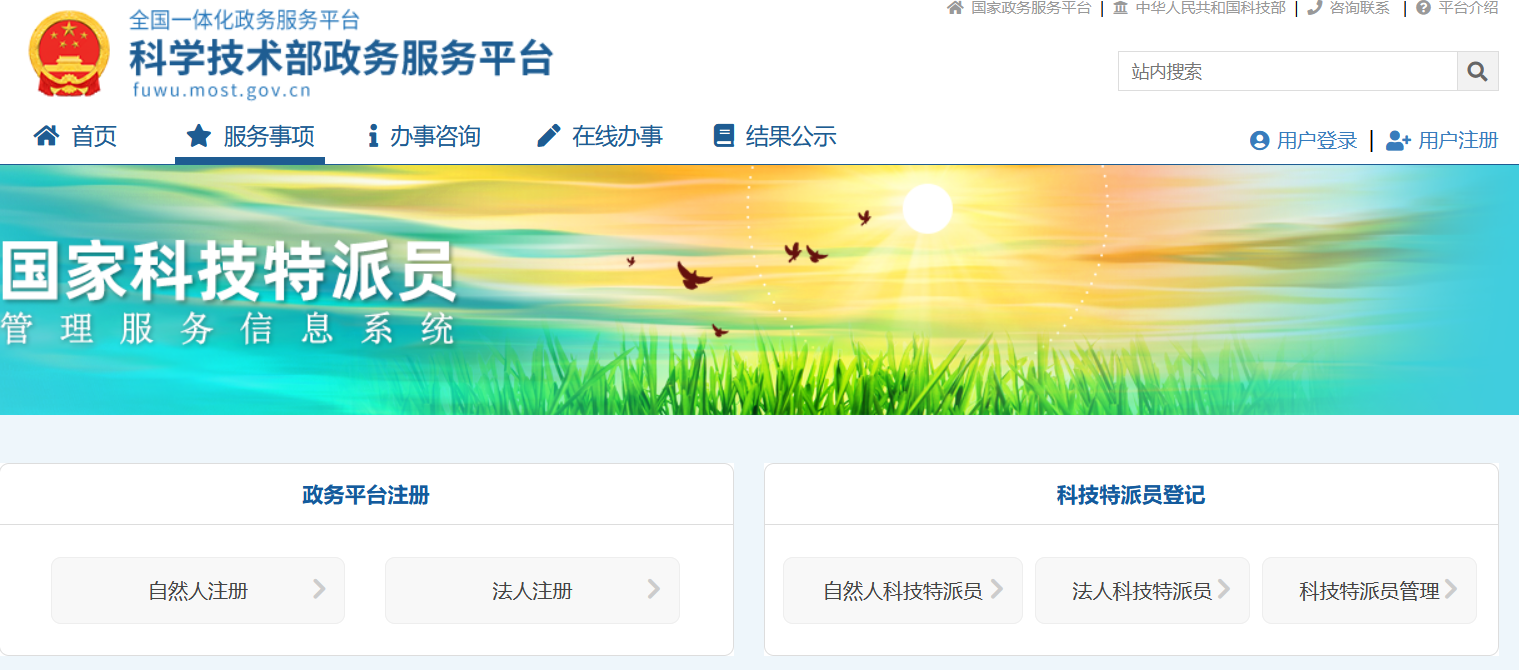 国家科技特派员管理信息服务系统小门户选择身份如果您登录的账号是部门管理员的账号，您无需选择单位名称和登录身份，系统默认显示您当前的单位名称和登录身份，点击确定按钮即可进入系统。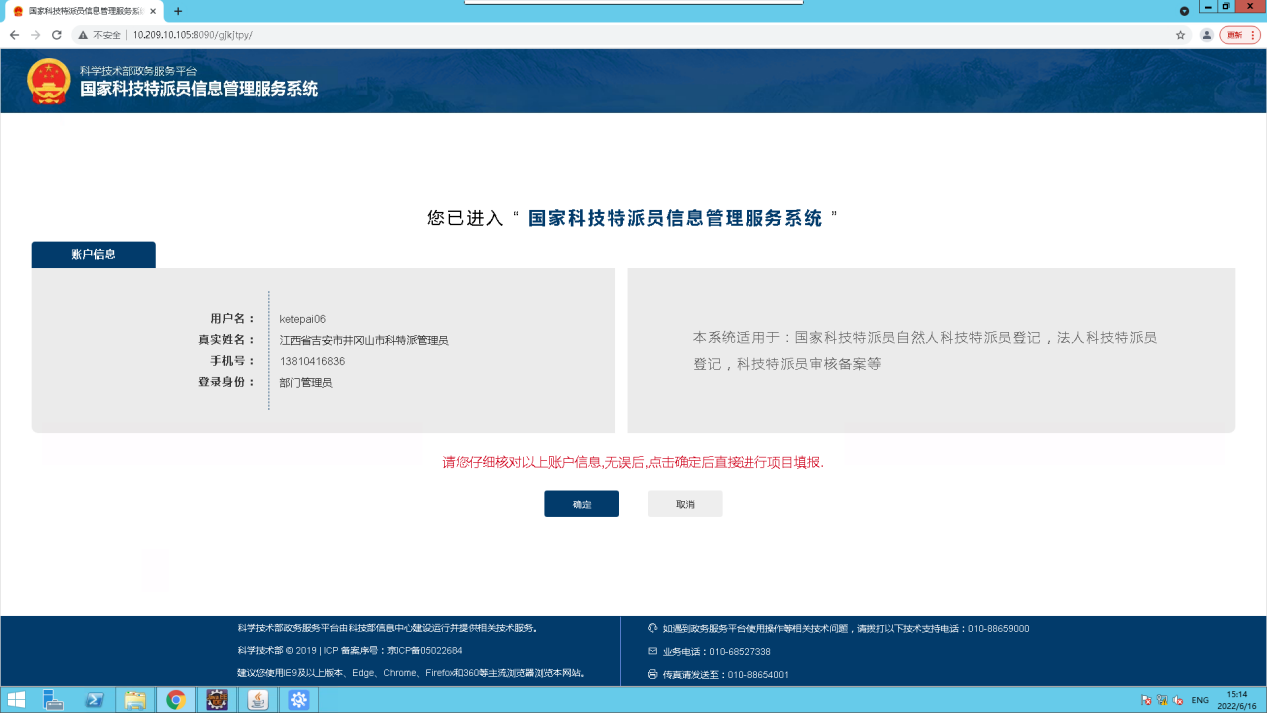 审核、备案管理操作说明自然人科技特派员管理自然人科技特派员审核通过并备案用户登录进入系统选择：科技特派员信息管理-待审核-自然人待审核。选择要核实的特派员信息选择“审核通过并备案”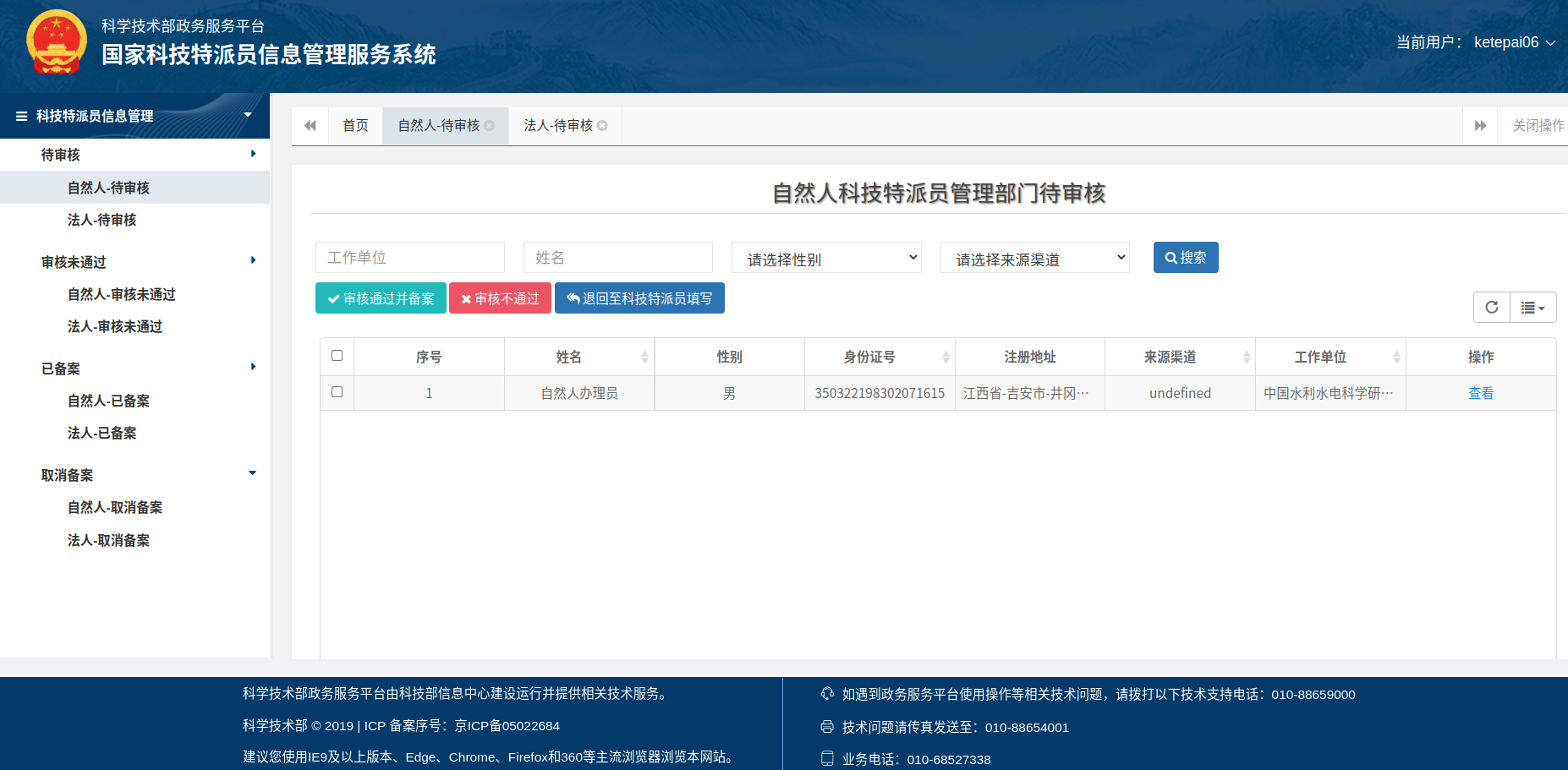 点击查看进入到自然人详情信息页面点击“审核通过并备案”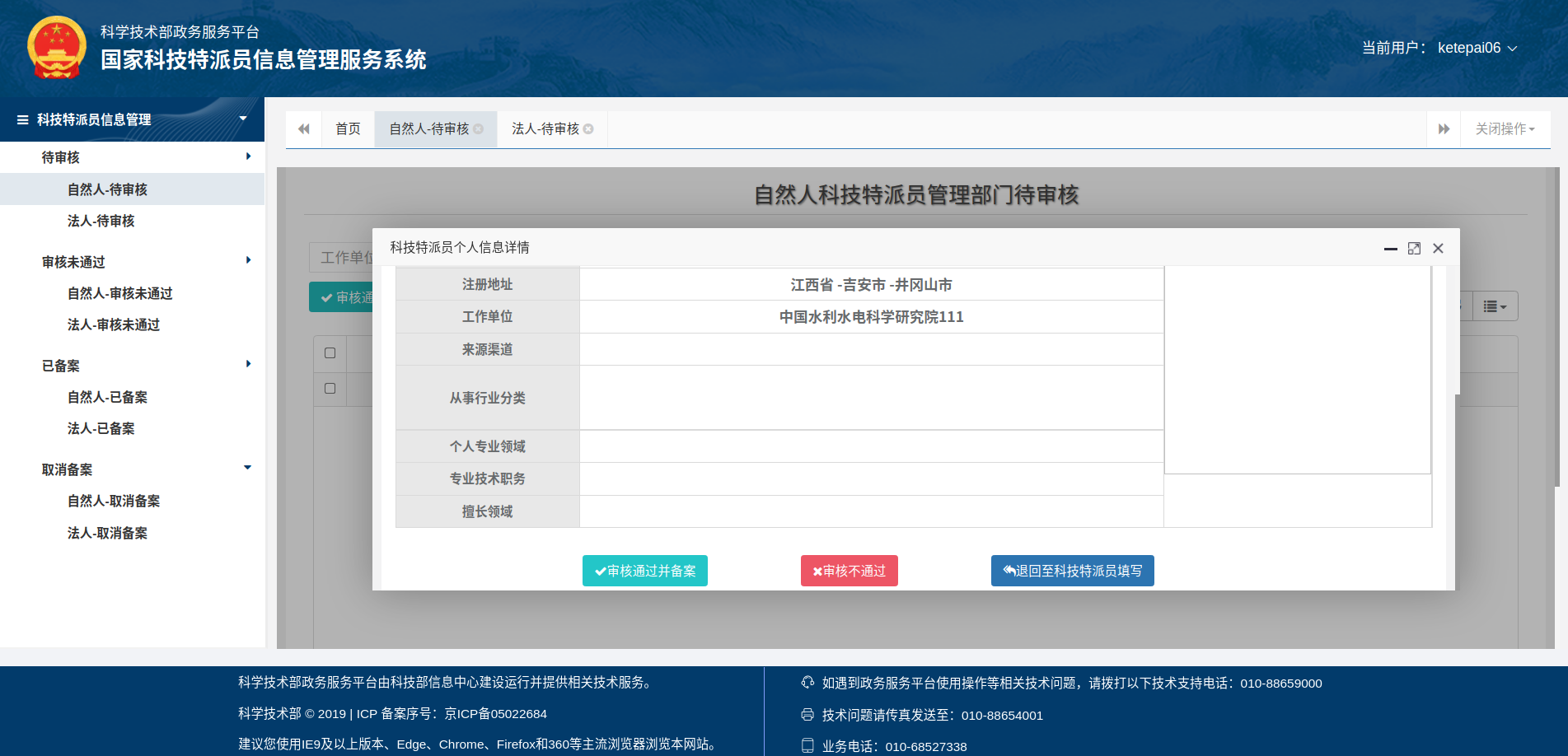 自然人科技特派员审核不通过用户登录进入系统选择：科技特派员信息管理-待审核-自然人待审核。选择要核实的特派员信息选择“审核不通过”点击查看进入到特派员详情信息页面点击“审核不通过”退回至科技特派员填写用户登录进入系统选择：科技特派员信息管理-待审核-自然人待审核。选择要核实的特派员信息选择“退回至特派员填写”。输入退回原因，字数限制100字。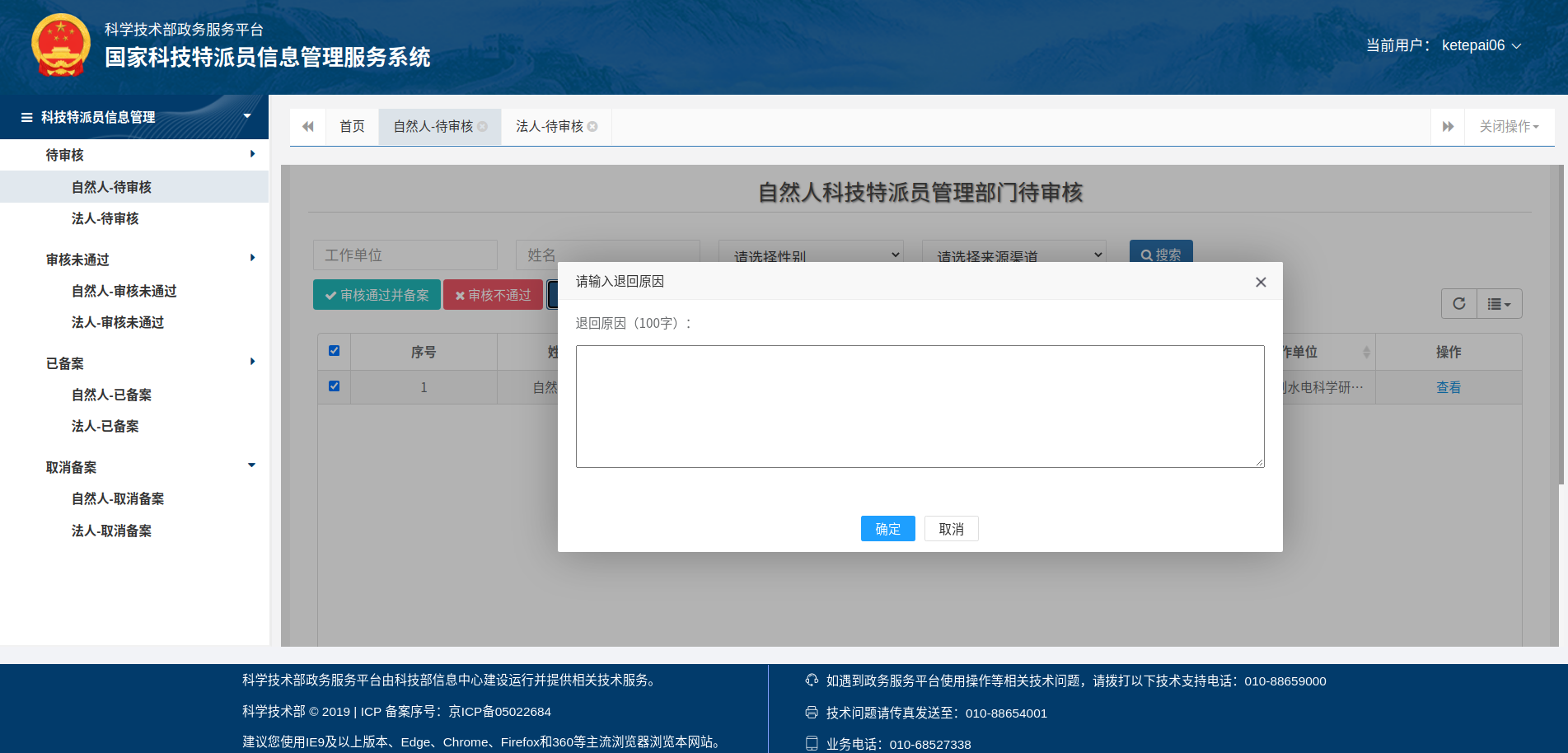 点击查看进入到自然人详情信息页面点击“退回至特派员填写”按钮。输入退回原因，字数限制100字。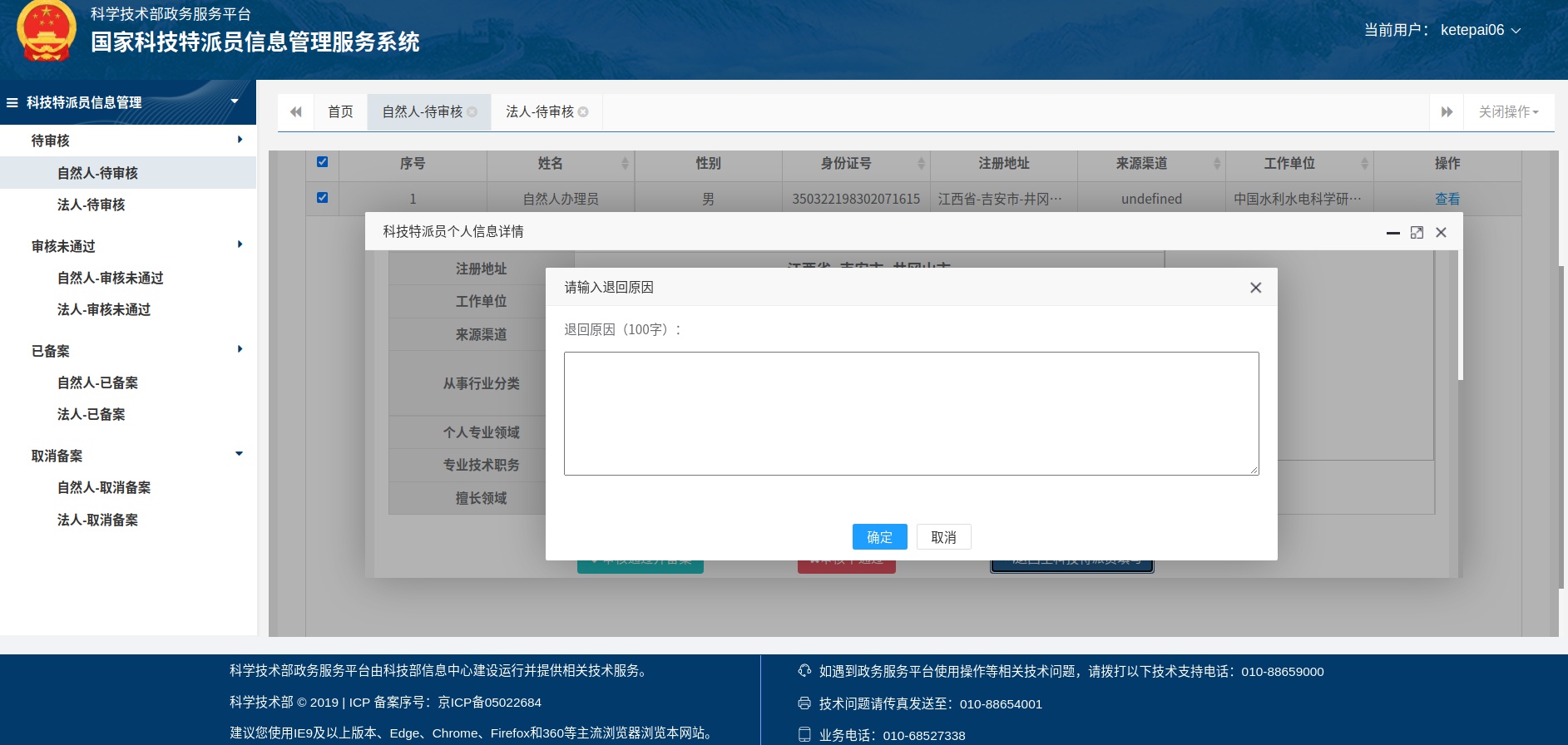 审核不通过管理用户登录进入系统选择：科技特派员信息管理-审核未通过-自然人审核未通过。点击查看显示特派员的详细信息。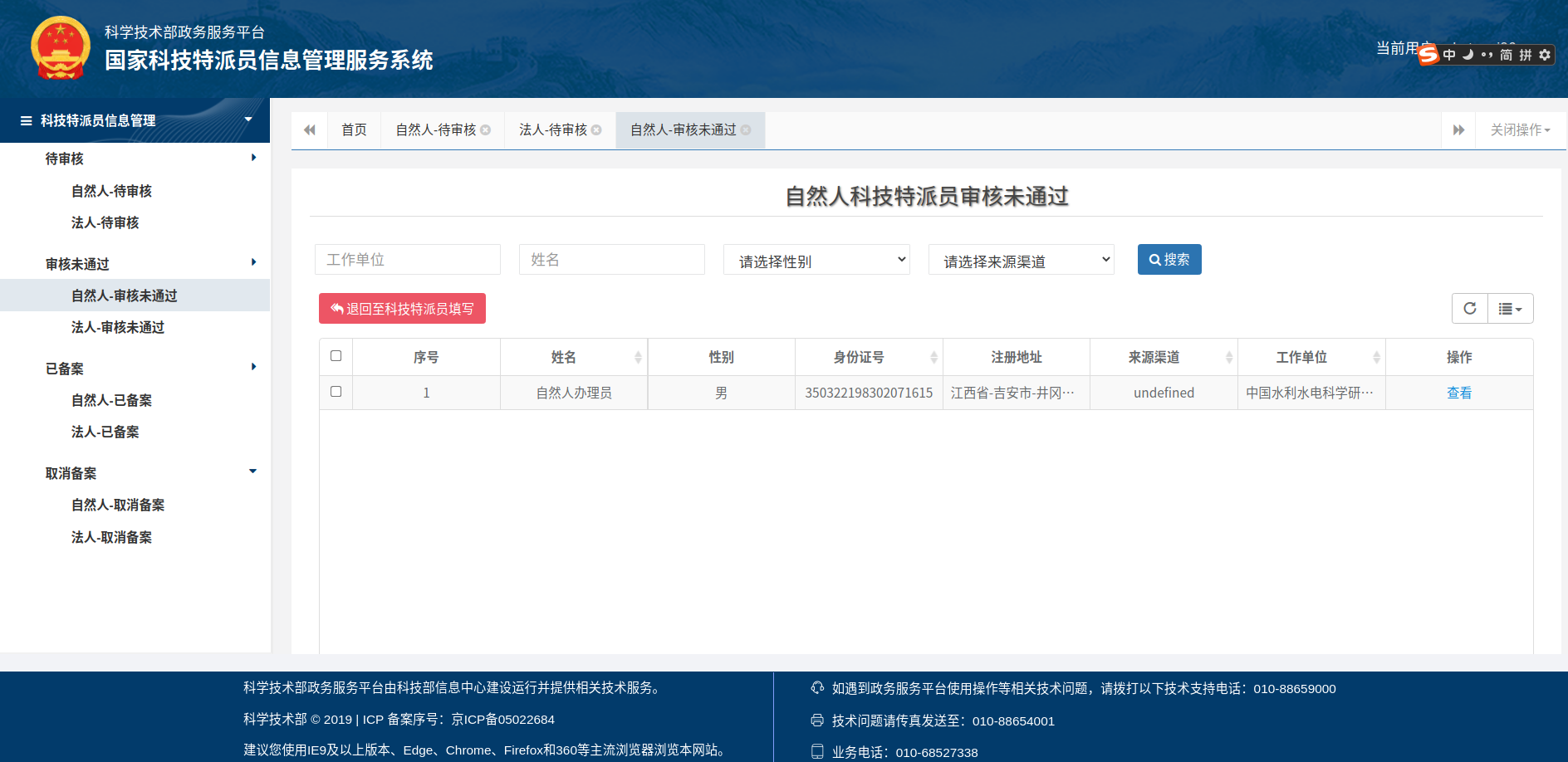 已备案管理用户登录进入系统选择：科技特派员信息管理-已备案-自然人已备案。点击查看显示自然人特派员的详细信息。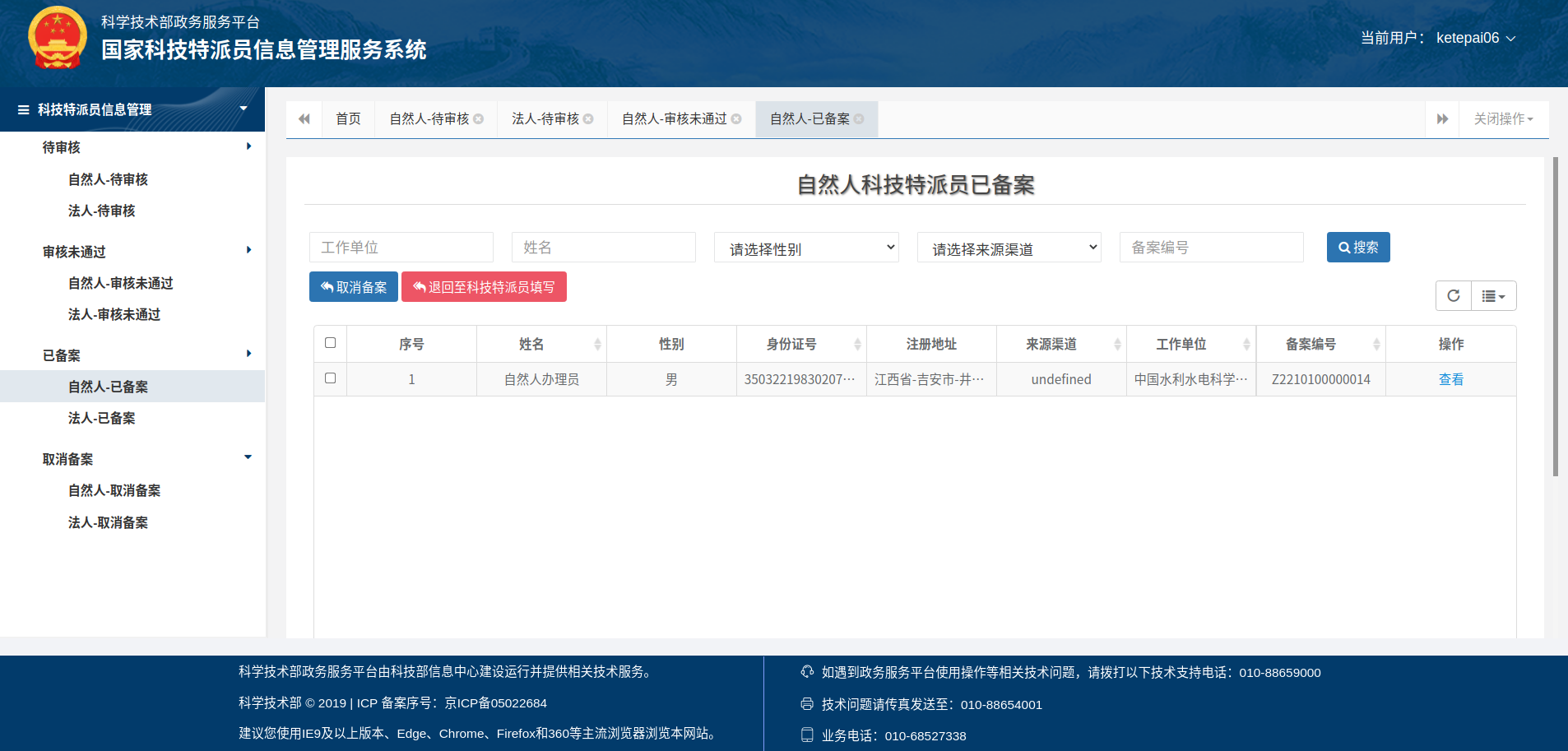 已取消备案管理用户登录进入系统选择：科技特派员信息管理-取消备案-自然人-取消备案。点击查看显示自然人特派员的详细信息。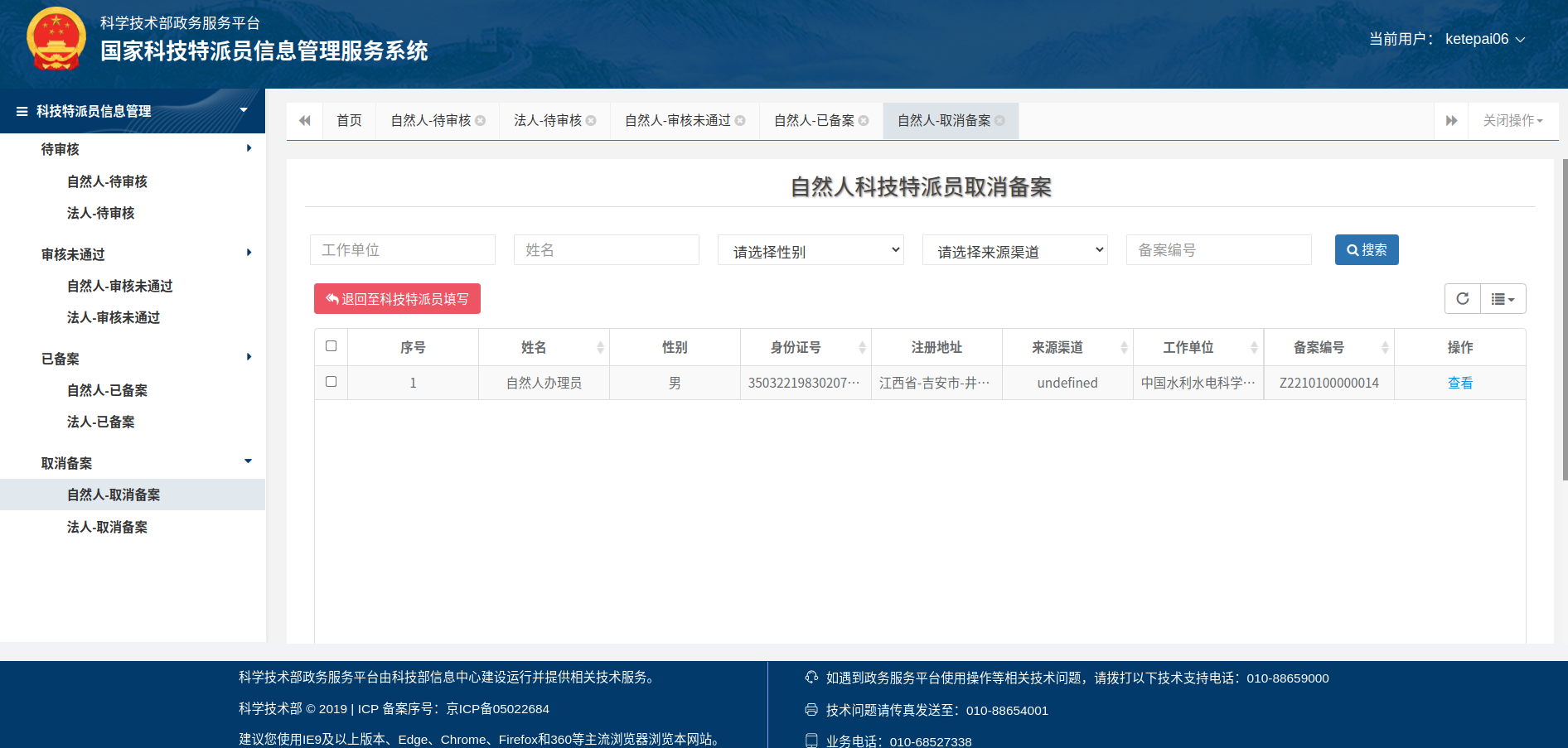 法人科技特派员管理法人科技特派员审核通过并备案用户登录进入系统选择：科技特派员信息管理-待审核-自然人待审核。选择要核实的特派员信息选择“审核通过并备案”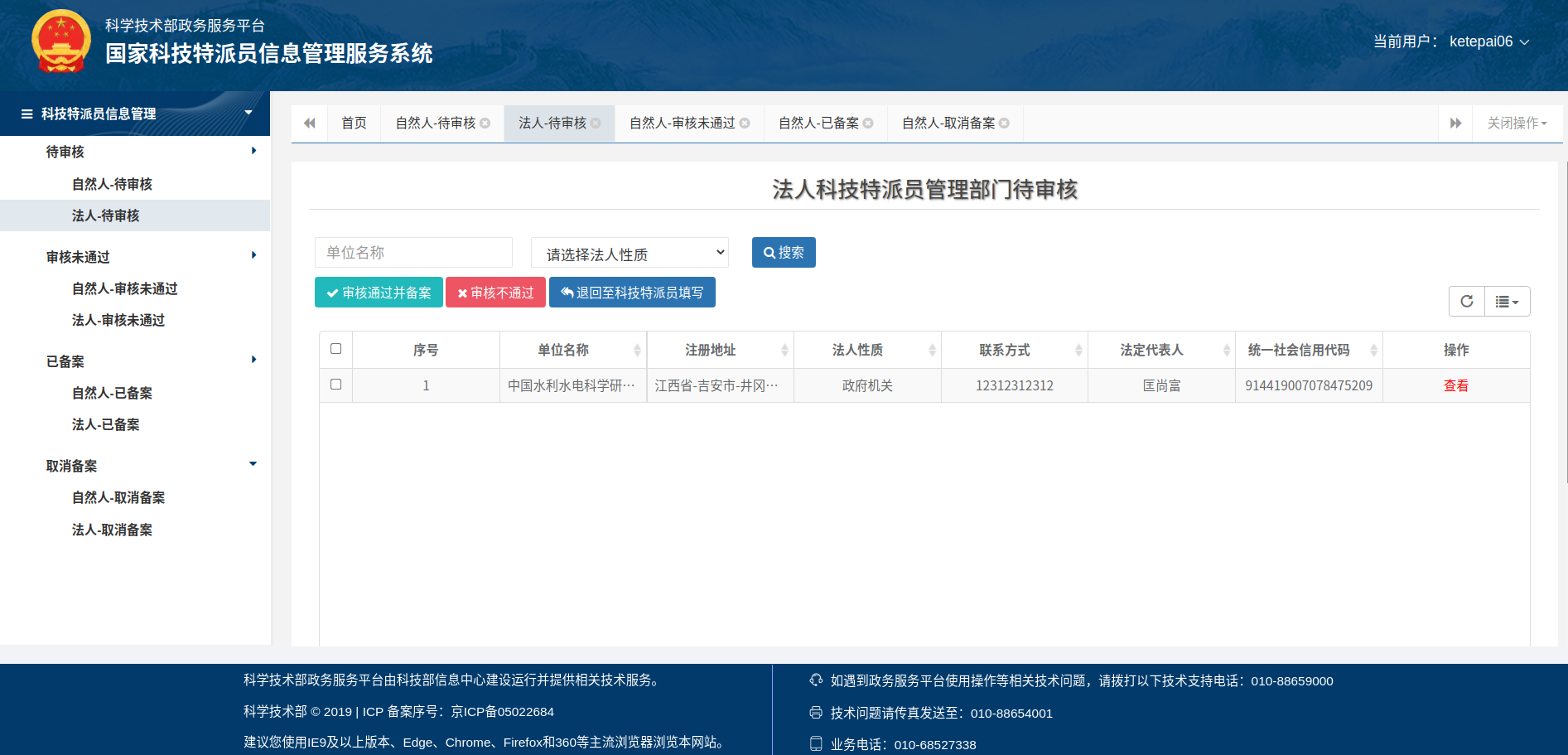 点击查看进入到法人详情信息页面点击“审核通过并备案”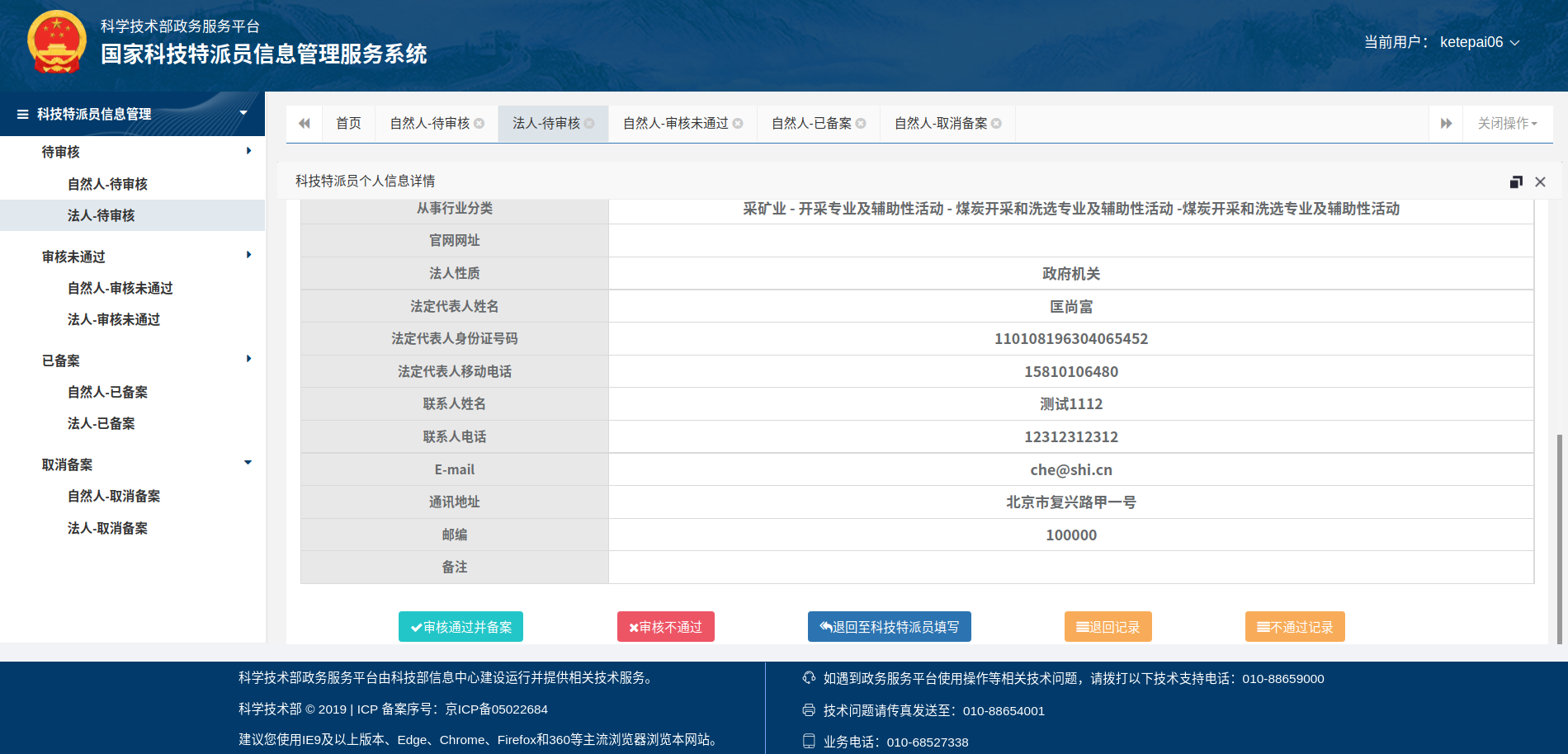 法人科技特派员审核不通过用户登录进入系统选择：科技特派员信息管理-待审核-法人待审核。选择要核实的特派员信息选择“审核不通过”。点击查看进入到特派员详情信息页面点击“审核不通过”。退回至科技特派员填写用户登录进入系统选择：科技特派员信息管理-待审核-法人待审核。选择要核实的特派员信息选择“退回至特派员填写”。输入退回原因，字数限制100字。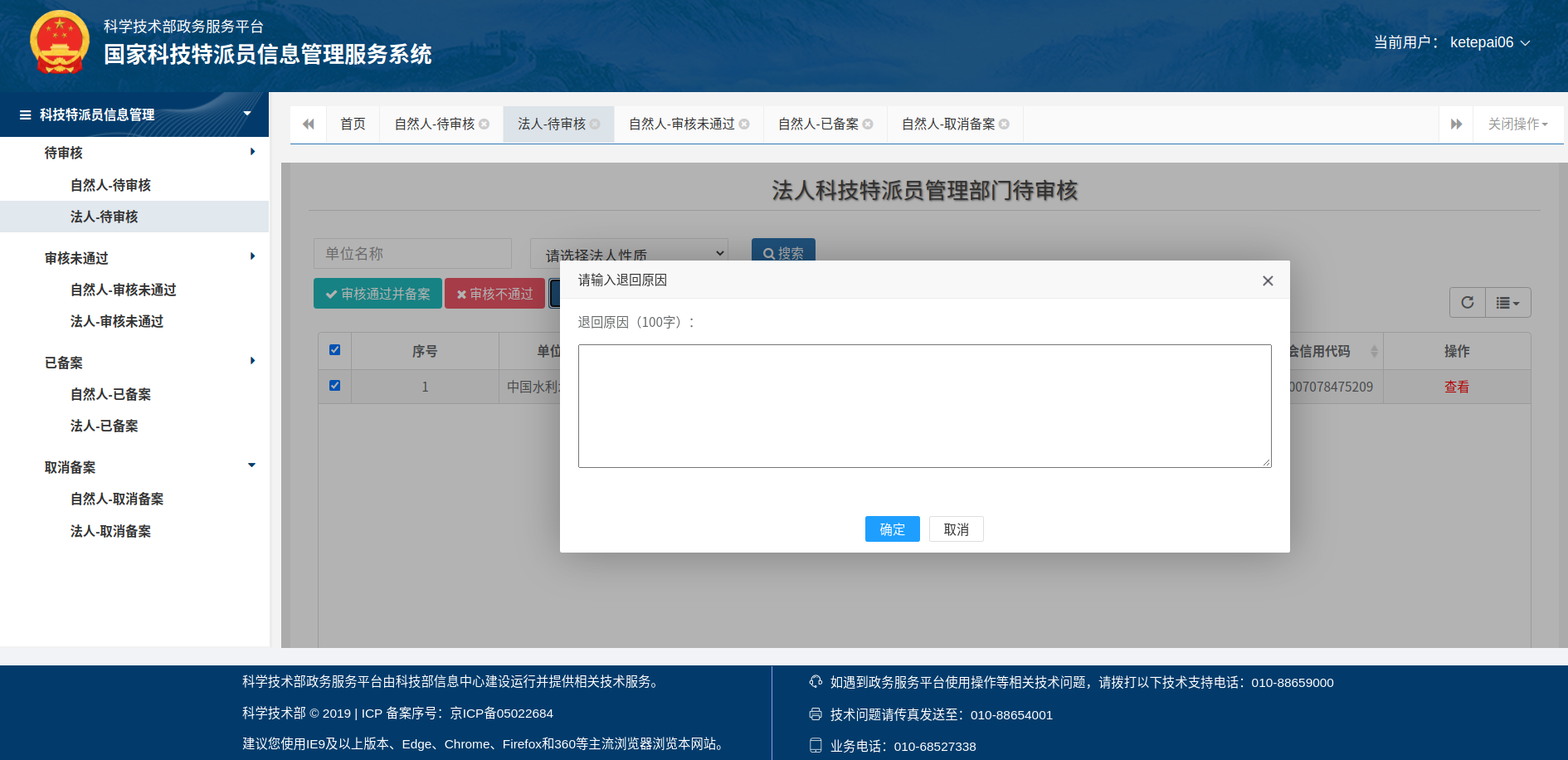 点击查看进入到特派员详情信息页面点击“退回至特派员填写”按钮。输入退回原因，字数限制100字。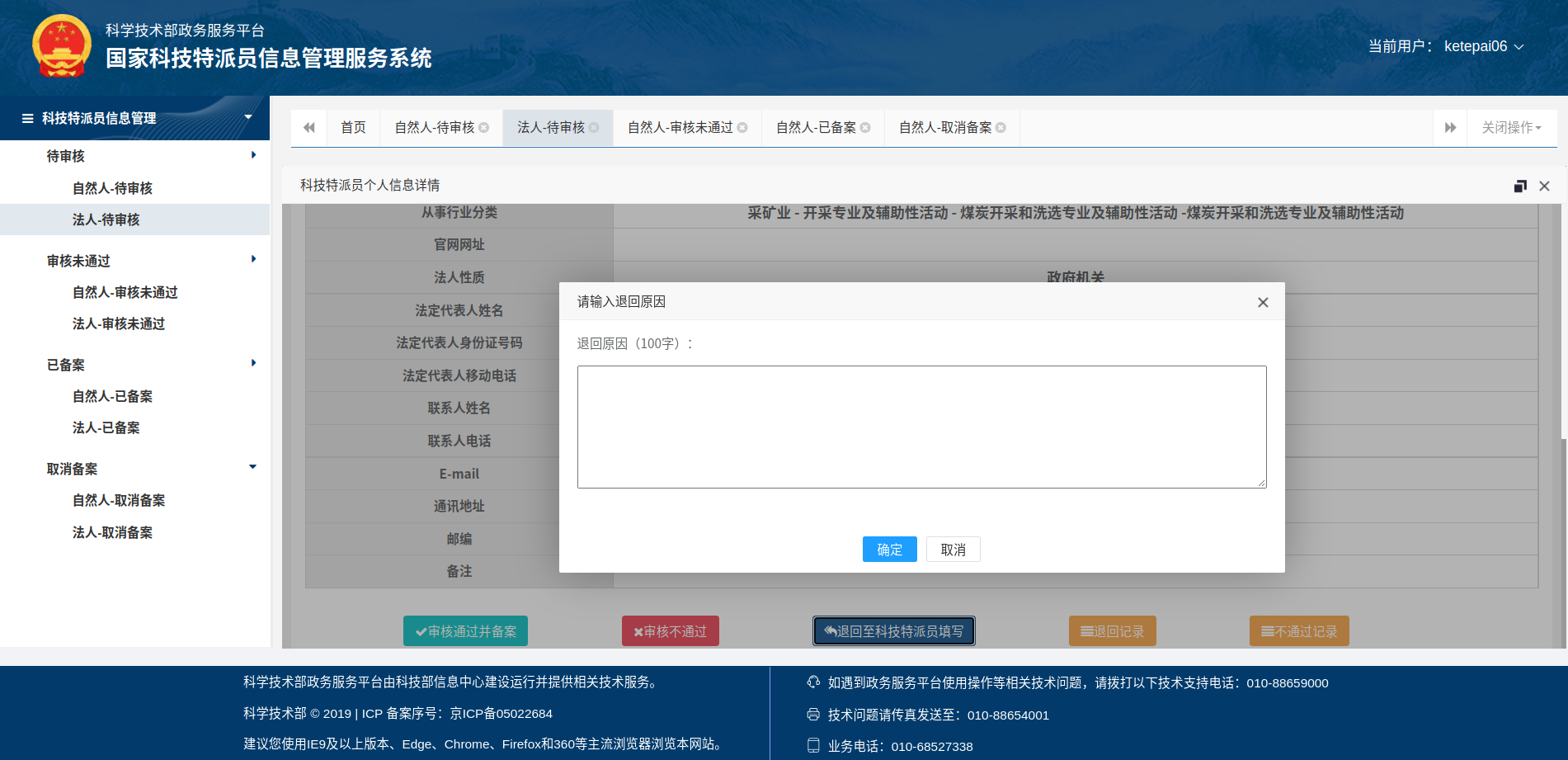 审核不通过管理用户登录进入系统选择：科技特派员信息管理-审核未通过-法人审核未通过。点击查看显示特派员的详细信息。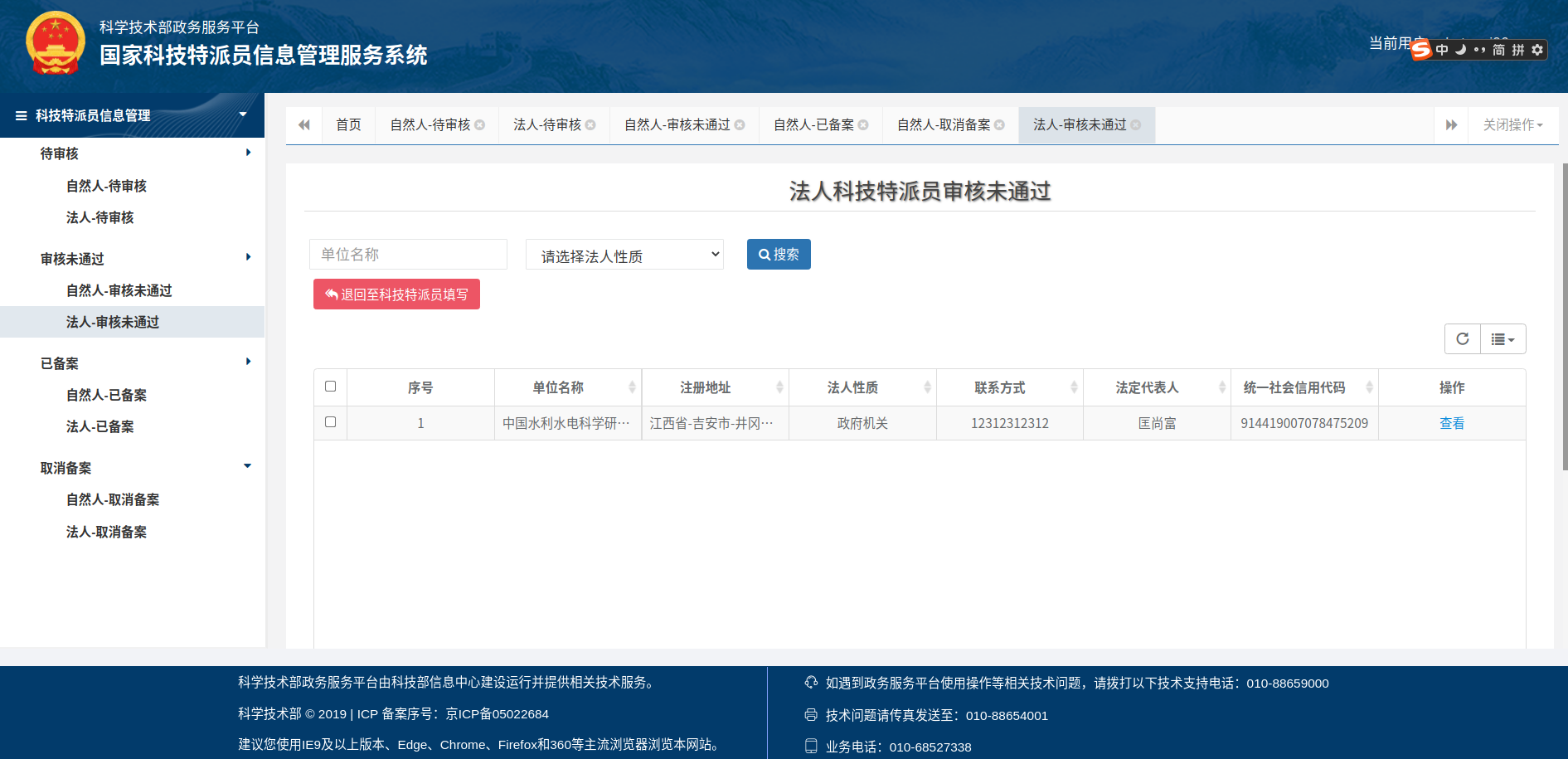 已备案管理用户登录进入系统选择：科技特派员信息管理-已备案-法人已备案。点击查看显示特派员的详细信息。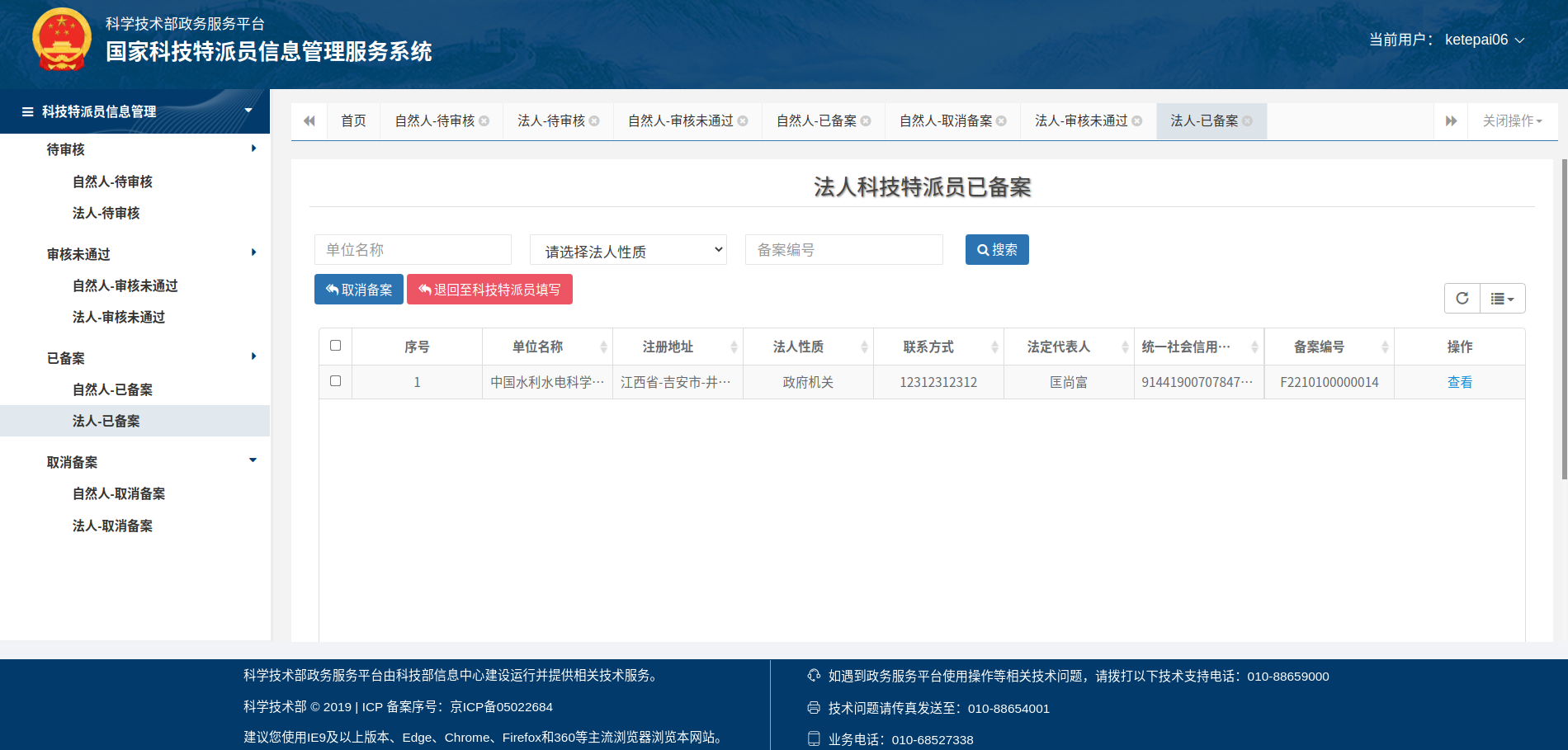 已取消备案管理用户登录进入系统选择：科技特派员信息管理-取消备案-法人已备案。点击查看显示特派员的详细信息。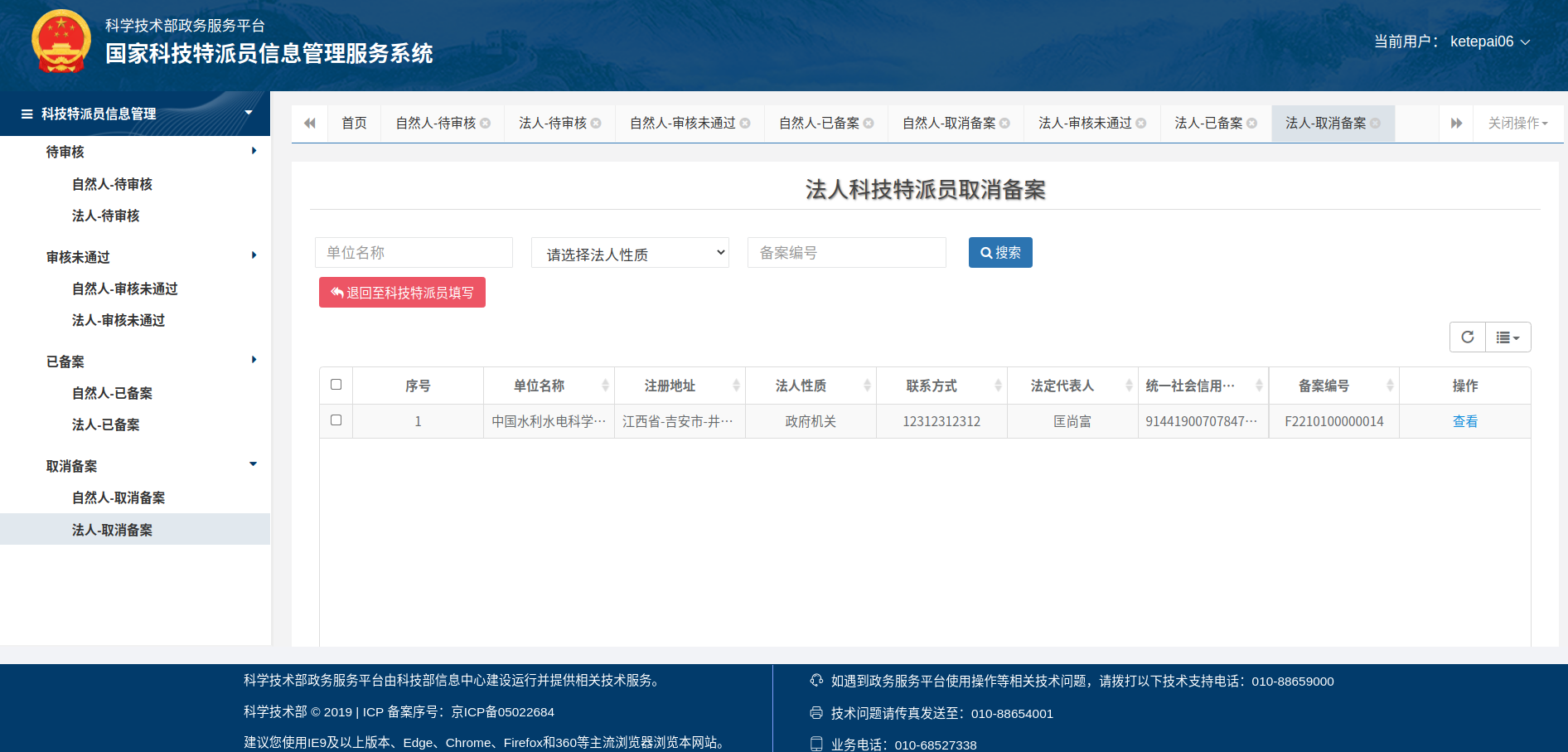 